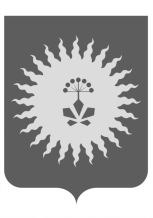 АДМИНИСТРАЦИЯАНУЧИНСКОГО МУНИЦИПАЛЬНОГО РАЙОНАП О С Т А Н О В Л Е Н И ЕО внесении изменений в  муниципальную программу «Развитие образования Анучинского муниципального района на 2015-2019 годы»» утвержденную постановлением администрации Анучинского муниципального района от 25.09.2014 года № 472.	В соответствии со статьей 179  Бюджетного кодекса Российской Федерации администрация Анучинского муниципального района ПОСТАНОВЛЯЕТ:Внести в муниципальную программу  «Развитие образования Анучинского муниципального района»  на 2015-2019 годы,  утвержденную постановлением администрации Анучинского муниципального района от 25.09.2014 года № 472,  следующие изменения:1.1. В паспорте муниципальной программы «Развитие образования Анучинского муниципального района» на 2015-2019 годы раздел  «Объем и источники финансирования  программы»  читать в следующей редакции:1.2. В приложении № 1 «подпрограммы «Развитие системы дошкольного образования»» раздел 10 «объемы финансирования программных мероприятий»  читать в следующей редакции:                                      1.3. В приложении № 2 «подпрограммы «Развитие системы общего образования»» раздел 5 «Обоснование ресурсного обеспечения подпрограммы»»  читать в следующей редакции: 1.4. В приложении № 3 «подпрограммы «Развитие и поддержка молодых талантов»» раздел 7 «Финансовое обеспечение»  читать в следующей редакции: 1.5. В приложении № 4 «подпрограммы «Развитие системы  дополнительного образования детей»»  раздел 10 «Финансирование»  читать в следующей редакции:   1.6. В приложении № 5 «подпрограммы «Развитие системы отдыха, оздоровления и занятости детей и молодежи»»  раздел 6 «Финансирование»  читать в следующей редакции: 1.7. В приложении № 6 «подпрограммы «Информатизация системы образования Анучинского муниципального района»»  раздел 4 «Ресурсное обеспечение подпрограммы»  читать в следующей редакции:1.8. В приложении № 7 «подпрограммы «Комплексная безопасность образовательных учреждений»»  читать в следующей редакции:1.9. В приложении № 8 «подпрограммы «Школьное питание»»  раздел 6 «Объёмы финансирования программных мероприятий»  читать в следующей редакции:1.10. В приложении № 9 «подпрограммы «Руководство и управление в сфере образования»» раздел 5 «Финансирование»  читать в следующей редакции:           2. Настоящее постановление разместить на сайте Администрации Анучинского муниципального района.3. Контроль за исполнением постановления возложить на заместителя  главы администрации Анучинского муниципального района А.Я. Янчук.Глава  Анучинского  муниципального района                                                         С.А.Понуровский     27.12.2018годс. Анучино№    666Объем и источники финансирования  программыОбщий объем финансирования мероприятий Программы за счет средств местного и краевого бюджетов составляет 1789632341копеек , в том числе:2015 год – 191758240 рублей;2016 год – 199967662рублей;2017 год – 211913520,27 рублей;2018 год -  248840017  рублей;            2019 год –  318979562,64 рублей           2020 год – 309086670 рублей           2021год -   309086670рублейМероприятияобъемы финансирования      2015г.         2016г.                 2017г.            2018г.             2019г.           2020г.           2021г.объемы финансирования      2015г.         2016г.                 2017г.            2018г.             2019г.           2020г.           2021г.объемы финансирования      2015г.         2016г.                 2017г.            2018г.             2019г.           2020г.           2021г.объемы финансирования      2015г.         2016г.                 2017г.            2018г.             2019г.           2020г.           2021г.объемы финансирования      2015г.         2016г.                 2017г.            2018г.             2019г.           2020г.           2021г.объемы финансирования      2015г.         2016г.                 2017г.            2018г.             2019г.           2020г.           2021г.объемы финансирования      2015г.         2016г.                 2017г.            2018г.             2019г.           2020г.           2021г.1.Расходы на модернизацию дошкольного образования как института социального развития, совершенствование педагогического корпуса: - проведение районных семинаров, установочных конференций по вопросам дошкольного воспитания;- повышение квалификации педагогических работников дошкольных образовательных учреждений в соответствии с федеральными государственными образовательными стандартами дошкольного образования100001000010000100005000500050002.Расходы на обеспечение гарантий доступности дошкольного образования и развитие вариативных форм дошкольного образования, укреплениематериально-технической базы муниципальных образовательных учреждений, текущий и капитальный ремонт, реконструкция зданий  дошкольных образовательных учреждений реализующих программу дошкольного образования.243000026865032000016715004400000210000021000003.Расходы на развитие системы оценки качества дошкольного образования и востребованности образовательных услуг. Проведение   конкурсов, фестивалей для детей дошкольного возраста и участие в мероприятиях разного уровня. 150001500015000150001500015000150004.Расходы на обеспечение деятельности дошкольного образования371070003962300043024230501445116340800064713500647135005. Организация выплат части родительской платы за содержание ребёнка в ДОУ1342000247600026460002376000259900025990002599000местный бюджет15610000140596501619823020683011256500002465550024655500краевой бюджет25294000283330002981700033534000447770004477700044777000Всего40904000423926504601523054217011704270006943250069432500Объем финансированияОбъем финансированияОбъем финансированияОбъем финансированияОбъем финансированияОбъем финансированияОбъем финансированияОбъем финансированияв том числе по годам (руб.)в том числе по годам (руб.)в том числе по годам (руб.)в том числе по годам (руб.)в том числе по годам (руб.)в том числе по годам (руб.)в том числе по годам (руб.)	2015г                 2016г.                2017г                 2018г                2019г               2020г.              2021г	2015г                 2016г.                2017г                 2018г                2019г               2020г.              2021г	2015г                 2016г.                2017г                 2018г                2019г               2020г.              2021г	2015г                 2016г.                2017г                 2018г                2019г               2020г.              2021г	2015г                 2016г.                2017г                 2018г                2019г               2020г.              2021г	2015г                 2016г.                2017г                 2018г                2019г               2020г.              2021г	2015г                 2016г.                2017г                 2018г                2019г               2020г.              2021гРасходы на обеспечение доступности обучения всем гражданам с учетом их потребности:приобретение школьных автобусов, их содержание и  техническое обслуживание, обслуживание системы Глонасс, подключение  к РИНС и ТО системы352120058961704100000490834665000007500000100000075000001000000Расходы на обновление содержания и технологий обучения:- проведение районных олимпиад, творческих конкурсов, интеллектуальных соревнований, научно-практических конференций и др;150001500025000150001500015000Расходы на развитие муниципальной системы оценки качества образования:- организация и проведение мониторинга учебных и внеучебных достижений обучающихся (итоговые контрольные срезы) - экспертиза конкурсных материалов приоритетного национального проекта «Образование», конкурсов профессионального мастерства  разного уровня150001000015000185000150001500015000Изменение инфраструктуры образовательных учреждений:- проведение текущего и капитального ремонта  и (или) благоустройство пришкольной территории реконструкция зданий;-укрепление материально технической базы7200005300006200001068267214355102,6442090004209000-обеспечение муниципальных ОУ учебниками, учебно-методическими комплектами, методическими рекомендациями, наглядно-иллюстративными пособиями и др.Расходы на привлечение молодых специалистов для работы в сфере образования:- единовременные денежные выплаты; -ежемесячная компенсация платы за аренду жилья2000060000100000100000100000Расходы на обеспечение деятельности общеобразовательных учреждений образования.118377360121467811128805560139171600179018200177615000177615000Обеспечение мер социальной поддержки педагогическим работникам275735225000022500002250000местный бюджет3087156035231981394055605087124675091902,646322200063222000краевой бюджет91797000926720009421000010437710737672602,64128482000128482000Всего: 122668560012790398113361556015524835300253302,64191704000191704000№п/пНаименованиеИсточники ресурсногообеспеченияОценка расходов (руб.)Оценка расходов (руб.)Оценка расходов (руб.)Оценка расходов (руб.)Оценка расходов (руб.)Оценка расходов (руб.)Оценка расходов (руб.)№п/пНаименованиеИсточники ресурсногообеспечения2015г.              2016г.            2017г.          2018г.           .         2020г.           2021г.2015г.              2016г.            2017г.          2018г.           .         2020г.           2021г.2015г.              2016г.            2017г.          2018г.           .         2020г.           2021г.2015г.              2016г.            2017г.          2018г.           .         2020г.           2021г.2015г.              2016г.            2017г.          2018г.           .         2020г.           2021г.2015г.              2016г.            2017г.          2018г.           .         2020г.           2021г.2015г.              2016г.            2017г.          2018г.           .         2020г.           2021г.1.2.3.Организация участия молодых талантов в семинарах, конкурсах, фестивалях и других интеллектуально- творческих и спортивных мероприятиях разного уровня.Обеспечение материально-технической базы для развития талантливых детей.Повышение квалификации педагогов, работающих с талантливыми детьмиместный бюджет3000015000    500022000200002500025000200002000020000Всего50000220002000050000200002000020000 Объем финансирования (руб.) Объем финансирования (руб.) Объем финансирования (руб.) Объем финансирования (руб.) Объем финансирования (руб.) Объем финансирования (руб.) Объем финансирования (руб.) Объем финансирования (руб.)в том числе по годамв том числе по годамв том числе по годамв том числе по годамв том числе по годамв том числе по годамв том числе по годам    2015г.                 2016г.            2017г	               2018г.              2019г.            2020г.             2021г.    2015г.                 2016г.            2017г	               2018г.              2019г.            2020г.             2021г.    2015г.                 2016г.            2017г	               2018г.              2019г.            2020г.             2021г.    2015г.                 2016г.            2017г	               2018г.              2019г.            2020г.             2021г.    2015г.                 2016г.            2017г	               2018г.              2019г.            2020г.             2021г.    2015г.                 2016г.            2017г	               2018г.              2019г.            2020г.             2021г.    2015г.                 2016г.            2017г	               2018г.              2019г.            2020г.             2021г.1.Расходы на организацию и проведение  воспитательно-профилактических  мероприятий, обеспечение участия детей  в мероприятиях по различным направлениям и разного уровня. 1200001673482000003332844900004900004900002.Расходы на организацию работы по переподготовке и повышению квалификации педагогов дополнительного образования , преподавателей детской школы искусств, спортивной школы, проведение конкурсов, семинаров для педагогов. Обобщение и распространение передового опыта учреждений дополнительного образования.115210000100001000010000100004.Расходы на обеспечение деятельности  в  учреждениях дополнительного образования.778000088207009589230,27112030661182999011941900119419003.Расходы на программно-методическое, информационное и научное обеспечение внешкольного воспитания, укрепление материально-технической базы, текущий и капитальный ремонт, реконструкция зданий учреждений дополнительного образования. 8500033800470000205000650000100000100000Всего местный бюджет7985000902300010269230,2711751350129799901254190012541900Объем финансирования (руб.)Объем финансирования (руб.)Объем финансирования (руб.)Объем финансирования (руб.)Объем финансирования (руб.)Объем финансирования (руб.)Объем финансирования (руб.)Объем финансирования (руб.)в том числе по годамв том числе по годамв том числе по годамв том числе по годамв том числе по годамв том числе по годамв том числе по годам2015г.        2016г.       2017г.       2018г.       2019г       2020г.       2021г2015г.        2016г.       2017г.       2018г.       2019г       2020г.       2021г2015г.        2016г.       2017г.       2018г.       2019г       2020г.       2021г2015г.        2016г.       2017г.       2018г.       2019г       2020г.       2021г2015г.        2016г.       2017г.       2018г.       2019г       2020г.       2021г2015г.        2016г.       2017г.       2018г.       2019г       2020г.       2021г2015г.        2016г.       2017г.       2018г.       2019г       2020г.       2021гоздоровление300000100000100000100000100000100000100000местный бюджет300000100000100000100000100000100000100000краевой бюджет16220001846000   16880001650000228605822860582286058трудоустройство300000315000300000300000300000300000300000местный бюджет300000315000300000300000300000300000300000Всего2222000226100020880002050000268605826860582686058краевой бюджет1622000184600016880001650000228605822860582286058Местный бюджет600000415000400000400000400000400000400000 Оплата за услуги Интернет, техническое обслуживаниеОбъёмы финансирования (руб.)Объёмы финансирования (руб.)Объёмы финансирования (руб.)Объёмы финансирования (руб.)Объёмы финансирования (руб.)Объёмы финансирования (руб.) Оплата за услуги Интернет, техническое обслуживание2015г.2016г.2017г.2018г.2019г.2020гместный бюджет455000210000000краевой бюджет172601Всего:627601210000000№п/п№п/пНаименованиеИсточники ресурсногообеспеченияОценка расходов (руб.)Оценка расходов (руб.)Оценка расходов (руб.)Оценка расходов (руб.)Оценка расходов (руб.)Оценка расходов (руб.)Оценка расходов (руб.)Оценка расходов (руб.)Оценка расходов (руб.)Оценка расходов (руб.)Оценка расходов (руб.)Оценка расходов (руб.)Оценка расходов (руб.)№п/п№п/пНаименованиеИсточники ресурсногообеспечения20152015201620162017201720182018201920192020г.2020г.2021г.Комплексная безопасностьКомплексная безопасностьКомплексная безопасностьКомплексная безопасностьКомплексная безопасностьКомплексная безопасностьКомплексная безопасностьКомплексная безопасностьКомплексная безопасностьКомплексная безопасностьКомплексная безопасностьКомплексная безопасностьКомплексная безопасностьКомплексная безопасностьКомплексная безопасностьКомплексная безопасностьКомплексная безопасность1.Выполнение мероприятий пожарной безопасности Выполнение мероприятий пожарной безопасности 650000744930744930640700640700657000657000855000855000855000855000855000855000Выполнение мероприятий пожарной безопасности по общему  образованиюВыполнение мероприятий пожарной безопасности по общему  образованиюместныйбюджет480000530653530653375280375280346000346000407400407400407400407400407400407400Выполнение мероприятий пожарной безопасности по дополнительному образованиюВыполнение мероприятий пожарной безопасности по дополнительному образованию57420574208700087000220000220000220000220000220000220000Выполнение мероприятий пожарной безопасности по дошкольному образованиюВыполнение мероприятий пожарной безопасности по дошкольному образованиюместныйбюджет1700002142772142772080002080002240002240002276002276002276002276002276002276002Выполнение мероприятий по антитеррористической деятельности  Выполнение мероприятий по антитеррористической деятельности  35000024069924069985000085000010738061073806219480621948062194806219480621948062194806Выполнение мероприятий по антитеррористической деятельности  по общему образованиюВыполнение мероприятий по антитеррористической деятельности  по общему образованиюместныйбюджет250000100000100000160000160000490000490000130000013000001300000130000013000001300000Выполнение мероприятий по антитеррористической деятельности  по дополнительному образованиюВыполнение мероприятий по антитеррористической деятельности  по дополнительному образованию440000440000218806218806218806218806218806218806218806218806Выполнение мероприятий по антитеррористической деятельности по дошкольному образованиюВыполнение мероприятий по антитеррористической деятельности по дошкольному образованиюместныйбюджет1000001406991406992500002500003650003650006760006760006760006760006760006760003Выполнение мероприятий по охране труда Выполнение мероприятий по охране труда 5000054400054400069000069000000830008300072000720007200072000Выполнение мероприятий по охране труда по общему образованию.Выполнение мероприятий по охране труда по общему образованию.местныйбюджет45000376000376000300000300000720007200072000720007200072000Выполнение мероприятий по охране труда по дополнительному образованиюВыполнение мероприятий по охране труда по дополнительному образованию45000450001100011000Выполнение мероприятий по охране труда по дошкольному образованию.Выполнение мероприятий по охране труда по дошкольному образованию.местныйбюджет5000168000168000345000345000Итого по подпрограммеИтого по подпрограмме1050000152962915296292180700218070017308061730806313280631328063121806312180631218063121806Мероприятияобъемы финансирования(руб.)объемы финансирования(руб.)объемы финансирования(руб.)объемы финансирования(руб.)объемы финансирования(руб.)объемы финансирования(руб.)объемы финансирования(руб.)2015г2016г2017г2018г2019г2020г.2021г. организация питания детей из малообеспеченных семей469200637022829000829000Центр питания2470000270200031818006289800449000044900004490000краевой бюджет обеспечение бесплатного питания детей , обучающихся в общеобразовательных учреждениях2166000198900019920002935649105643061056430610564306Всего:51052005328022600280010054449150543061505430615054306мероприятиямероприятиямероприятиямероприятияфинансирование (руб)финансирование (руб)финансирование (руб)финансирование (руб)2015г.2016г.2017г.2018г2019г.2020г.2021г.1. Обеспечение деятельности КУ МОУО110773801120508811637000136430481422110014421100144211002. Повышение квалификации работников 1500013692100003. Организация и проведение конкурсов, фестивалей, конференций, семинаров для обучающихся и воспитанников.10000100001000023641000010000100004. Организация и проведение семинаров, конкурсов, конференций для педагогических работников.85005000050000500005000050000500005. Выполнение мероприятий по комплексной безопасности35000186002500032636250002500025000Стипендия главы100001000010000Повышение квалификации1100001000010000Итого:11145880112973801172200013738048144261001452610014526100